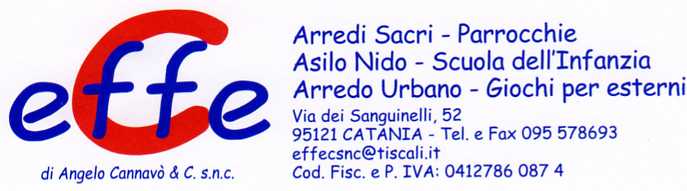 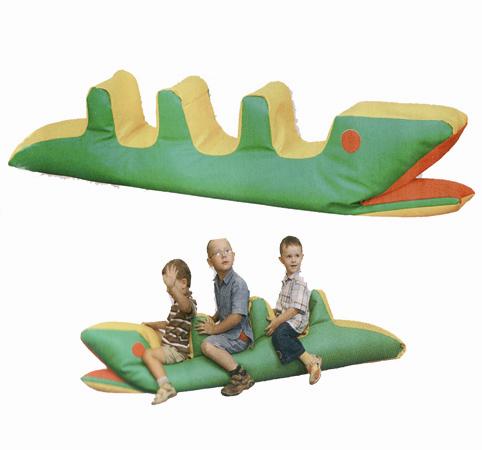 Descrizione:Coccodrillo morbido, imbottito con rivestimento in PVCclasse 1, con cerniere di sicurezza, lavabile.Adatto a giochi simbolici e ricco di stimoli.Dimensioni 200x50x25 cm.
Catalogo: Arredi per Asili, Scuole eComunitàCodice: BM36071Categoria: Sedute e Pouf